CURRENT EVENTS SYLLABUSInstructor:  Ms. Gardenhire (lgardenhire@tcs-nyc.org) Website: Google Classroom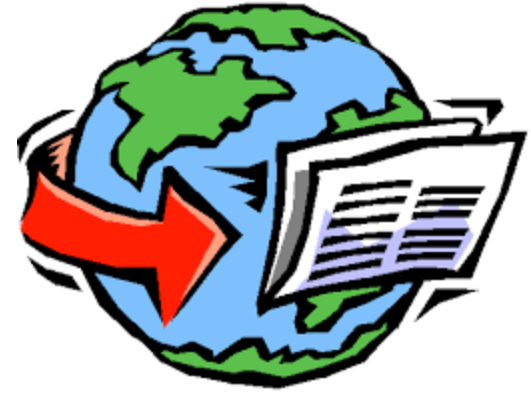 💥Course DescriptionThis course covers the significant events that are currently taking place. Students will explore the current events that affect society locally, nationally and internationally.  Students will research articles and news reports and will have the opportunity to submit handwritten current events reports, presentations (powerpoint, prezi, etc) or pre-recorded broadcasts.  Additionally, students will have the opportunity to facilitate fundraisers, food drives, clothes drives, etc to benefit the less fortunate people in society.  💡Major Current Events Subjects that will be covered in class.Note: Subjects and Topics may be included later on in the school year.💥Participation
Students are expected to come to every class prepared to engage in class discussions and activities.  Students will be asked to present their finished product in front of the class.  Students are expected to bring a device [laptop/tablet] to each class.   Students should behave in a respectful manner in order to maintain a positive learning environment, including following the dress code as it is stated in the student handbook and not using a cell phone during class unless directed to do so.💥AssignmentsAssignments, including preparation, will be addressed in class and posted on Google Classroom. Responses on all assignments must be appropriate and relevant. If a student has any difficulty understanding or completing the assignment, he/she should let me know in school or via email prior to the assignment’s due date. It is the student’s responsibility to ask for work when she/he has been absent and to submit the work in a timely manner.  Students must also obtain the notes/materials for missed classes.💥Film & LiteratureThroughout this course we will occasionally support the course outline with film and literature. While the department only utilizes movies in good academic taste, occasionally the films are rated R. In addition, we will be reading excerpts from literature/graphic novels. Should you not give consent for your child to participate in this enrichment and accompanying assignments, please mark the contract sheet accordingly and an alternative assignment will be provided.💥Grades💥 Grading System & Extra Help
It is MOST important for your parents to keep up with your progress on the Grading System.. Grades are posted regularly and both parent and student are expected to carefully follow your progress. If you or your parent(s) do not have access to the grading system, you should contact TCS’s Parent Coordinator immediately to gain access to this important tool.Students are always encouraged to schedule and attend extra help sessions. Please let Ms. Gardenhire know when you would like to receive extra help in advance.📌 Key Class RemindersCell phones are off and out of sight during class unless the teacher(s) requires their use for a lesson.All assignments due for class are due on the assigned due date/time.Emails should be brief, specific, and clear. We will try our best to respond within the same day that the email is sent.Respect the individual given the opportunity to speak and do not speak over them.Google Classroom should be viewed daily for classwork, homework, review sheets, resources, exam/quiz dates, etc.Current Events Classroom ContractStudentsPlease sign below to show that you have read and understood this syllabus and are ready to put forth your full and best effort in Global Studies.Student Name (Print): __________________________________________________________Student Signature: __________________________________________________________Date:	________________________________Parents/GuardiansPlease sign below to show that you have read and discussed this syllabus with the above student and give consent for your child to fully participate in aspects of the course.Parent/Guardian Name (Print) :________________________________________________		Parent/Guardian Signature:____________________________________________________Date:	_____________________________________Please sign below to show that you understand the importance of keeping up with your child’s progress in class regularly and that you do or intend to check PupilPath on a regular basisParent/Guardian Signature :___________________________________________		Contact InformationPlease provide the following contact information so that I can keep you updated on your child’s progress over the course of the semester. Parent/Guardian Email Address:____________________________________________________Student TCS E-mail Address:________________________________________________________Parent/Guardian Phone Numbers:  	Daytime #___________________________________			   	 Evening #__________________________________          		Mobile #________________________________Topic/SubjectDefinitionLocal NewsEvents that impact our own area(s).  Example:  The five boroughs of NYC, Long Island, Westchester, etc.National News Events that impact states, cities, towns, counties, etc that are not in New York state.International NewsEvents taking place in different parts of the world, outside of the United States of America.PoliticsElections (local, state, federal), policies made by government officials, government involvement in societal issues.EducationNews that involves school decisions, college loans, etc.Economics, Business and FinanceNews that deals with economics and the economy.Weather/Climate ChangeNews such as the impact of hurricanes, global warming, etc.***Entertainment NewsCelebrity news and gossip, “puff” pieces, etc.***Please note that this topic will be covered sparingly throughout the year.GradesPercentagesHomework15%Classwork and Participation35%Assessments (Tests and Quizzes)30%Performance Tasks (Essays, Projects)20%